All-inclusive 2024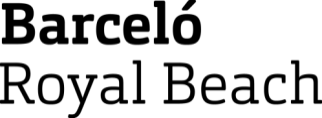 Accommodation in spacious and stylishly furnished double rooms and apartments:Deluxe double room measuring 47m² with park or pool view;Apartment with dimensions from 52 m² to 65 m² with park or pool view.Food service:07:30 – 10:00 a rich and varied breakfast in the “Chefs” buffet restaurant and 08:00 – 10:00 at "Cape Emine" buffet restaurant – freshly baked aromatic bread rolls, pancakes, various types of pasta snacks, freshly made omelettes, a selection of the best Bulgarian and imported chees and meat delicacies, fresh fruits and vegetables from Bulgarian farms;10:30 – 12:00 – laate breakfast at "Cape Emine" buffet restaurant - cold buffet - a variety of chees and meat delicacies, fresh salads and fruits;12:00 – 14:00 – lunch at “Chefs” buffet restaurant – a wide range of meat and vegetable soups, cold and hot dishes, freshly prepared grilled dishes, fresh salads made from vegetables from Bulgarian farms, desserts prepared on site, a variety of seasonal and exotic fruits;12:00 – 15:00 – afternoon snack at the Pool bar – freshly prepared burgers, different types of pizza, fresh salads, french fries and chicken nuggets;15:00 – 17:00 – fresh sandwiches, freshly baked cake, muffins, various pastries and cakesd at the Pool bar; 18:00 – 21:00 – dinner at “Chefs” buffet restaurant and 18:30 – 21:00 at "Cape Emine" buffet restaurant – in addition to a rich variety of traditional Bulgarian and international dishes, you will have the opportunityto enjoy dishes of various types of fish and seafood from the Mediterranean and Greek cuisine, try from the romance of Italian and Spanish cuisine, and for lovers of spicy food we have prepared the most popular Mexican dishes.Beverage service:Highest class Bulgarian draft alcoholic beverages: Alaska vodka, Sixth Sense gin, Peshtera mint, Peshtera mastic, Black Ram whiskey, Peshtera grape brandy, Yambolska grape brandy, Machos tequila, Captain Fred dark and light rum, Peshtera brandy;Selection of Bulgarian wines of Villa Yambol: Merlot, Cabernet Sauvignon, Muscat, Chardonnay, Rosé; Mont Royal sparkling wine;Draft beer of Bolyarka and Kamenitsa; Non-alcoholic and hot drinks;Variety of refreshing alcoholic and non-alcoholic cocktails;10:00 – 23:00 – alcoholic, non-alcoholic and hot drinks at the Lobby bar;10:00 – 23:00 – alcoholic, non-alcoholic and hot drinks, alcoholic and non-alcoholic cocktails at the Pool bar;19:00 – 23:00 – alcoholic, non-alcoholic and hot drinks, alcoholic and non-alcoholic cocktails in the “Mako” bar;Alcoholic, non-alcoholic and hot drinks in "Chefs" buffet restaurant and "Cape Emine" buffet restaurant during meals.Additional services included in the "All inclusive" program:Exclusive area of outdoor pools and garden - over 9,000 m² only for guests of the complex; Outdoor pool for children;Sunbeds and umbrellas around the pool - for guests' convenience, foam mats are provided; Towels for the pool – daily changed;All-inclusive 2024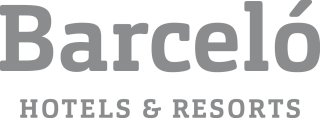 All-inclusive 2024Outdoor playground;Kids club - for children from 4 to 12 years old with professional animators and daily entertainment program with various activities;Day and evening animation for adults and children; Gym with professional fitness equipment;SPA area located on 1200 m² - indoor heated pool with jacuzzi, sauna, steam bath, infrared sauna, relaxation area, ice bucket;Wireless Internet in all areas of the hotel; Coffee and tea set in each room;Safe box in the room - the hotel is not responsible for lost and stolen items.For our youngest guests:Children's buffet with care for our youngest guests;Kids club for children from 4 to 12 years old with professional animators and daily entertainment program with various activities;Outdoor playground; Mini disco;Outdoor pool for children;Children's dining chairs in the restaurant; Baby cribs;Baby changing facilities in common areas.Services for an additional fee:Variety of international alcoholic and non-alcoholic drinks, cocktails and hot drinks; Minibar – refilled on request;Phone in hotel room;VIP pool with designer tents and children's section.SPA area - Turkish bath, thalassotherapy, aromatherapy, Tangentor, Cleopatra bath, romantic Jacuzzi, massages and therapies for face and body;Beauty salon - hairdresser, beautician;Conference hall with professional equipment and a capacity of up to 120 seats; 24 hours medical service - on call;Closed guarded parking area; Washing and ironing;Early check-in and late check-out – according to the availability; Transfer from and to the airport.Hotel policy:Check-in after 15:00. Check out until 11:00Smoking is not allowed in the rooms and in the closed areas of the hotel; Wearing an all inclusive bracelet during the stay is mandatory;A lost room card or pool towel is payable.The hotel management reserves the right to make changes to the opening hours of the food and beverage establishments!All-inclusive 2024